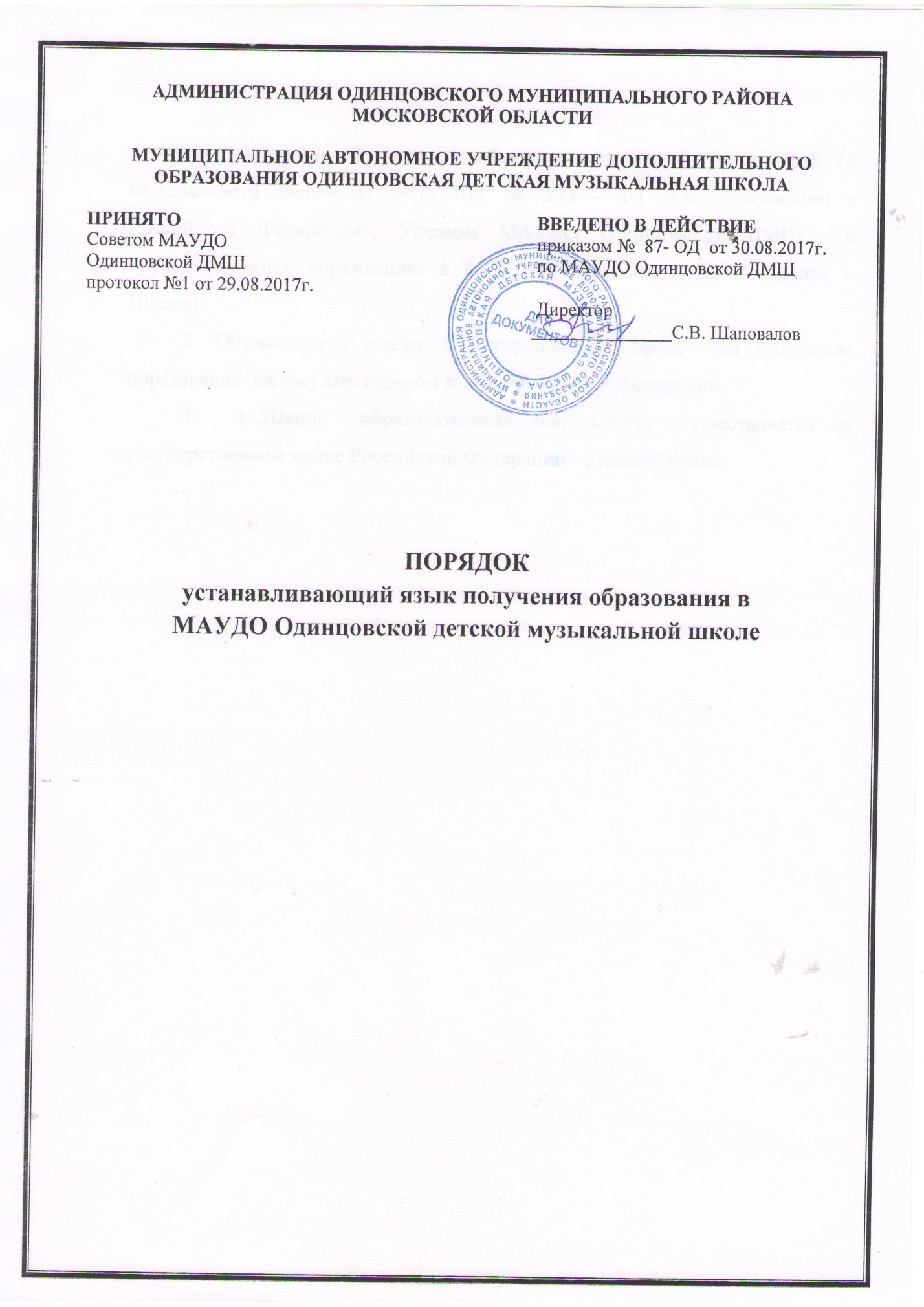 1. Настоящий Порядок разработан в соответствии со статьей 14 Федерального закона от 29.12.2012 №  273 - ФЗ «Об образовании в Российской Федерации», Уставом МАУДО Одинцовской ДМШ  и определяет язык образования в МАУДО Одинцовская ДМШ (далее – Школа).2. Обучающиеся имеют гарантированное  право  на получение образования  на государственном языке Российской Федерации.3.  В Школе  образовательная деятельность осуществляется на государственном языке Российской Федерации - русском языке. 